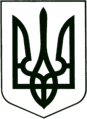 УКРАЇНА
МОГИЛІВ-ПОДІЛЬСЬКА МІСЬКА РАДА
ВІННИЦЬКОЇ ОБЛАСТІВИКОНАВЧИЙ КОМІТЕТ                                                           РІШЕННЯ №129Від 28.04.2022р.                                              м. Могилів-ПодільськийПро надання висновку про доцільністьпозбавлення батьківських правКеруючись ст. 34 Закону України «Про місцеве самоврядування в Україні», відповідно до ст.ст. 19, 141, 150, 151, 152, 155, 164, 165, 171 Сімейного кодексу України, Закону України «Про органи і служби у справах дітей та спеціальні установи для дітей», постанови Кабінету Міністрів України від 24.09.2008 року №866 «Питання діяльності органів опіки та піклування, пов’язані із захистом прав дітей», розглянувши ухвалу Могилів-Подільського міськрайонного суду Вінницької області від __________ (справа №__________) та матеріали, що надійшли до служби у справах дітей міської ради, з метою забезпечення прав, свобод та законних інтересів дітей, -виконком міської ради ВИРІШИВ:1. Надати висновок про доцільність позбавлення батьківських прав,    гр. _____________________, ___________ року народження, відносно його малолітньої дитини, ____________________, _________ року народження, згідно з додатком, що додається.2. Контроль за виконанням даного рішення покласти на заступника   міського голови з питань діяльності виконавчих органів Слободянюка М.В..                 Міський голова                                                           Геннадій ГЛУХМАНЮК                                                                                                          Додаток 						                                до рішення виконавчого                                                                                                комітету міської ради                                                                                              від 28.04.2022 року №129Висновокоргану опіки та піклування при виконавчому комітетіМогилів – Подільської міської ради про доцільність позбавлення батьківських прав           В провадженні Могилів-Подільського міськрайонного суду Вінницької області знаходиться цивільна справа №___________ за позовом гр. __________ до гр. _______________________ за участі органу опіки і піклування Могилів-Подільської міської ради, про позбавлення батьківських прав.          Ухвалою Могилів-Подільського міськрайонного суду Вінницької області від ___________ (справа №__________) орган опіки та піклування Могилів-Подільської міської ради залучено до участі у справі як третю сторону без самостійних вимог та зобов’язано надати висновок щодо доцільності позбавлення, гр. ______________________, ____________ року народження, батьківських прав відносно малолітньої доньки, ___________________, ________ року народження.         Рішенням Могилів-Подільського міськрайонного суду Вінницької області від _______ року, справа №___________, шлюб між гр. ____________(__________) ____ та гр. ___________________ - розірвано.Встановлено, що гр. _____________________ та гр. ________________ мають спільну дитину, __________________________, _________ року народження. На засіданні комісії з питань захисту прав дитини ___________ року   розглядалось дане питання, гр. ___________ та гр. __________________, були присутні.Гр. _________________ повідомила, що після розлучення, гр. __________  проживав окремо, самоусунувся від виконання батьківських обов’язків: матеріальної допомоги на утримання доньки не надає, життям і розвитком дитини не цікавився, аліменти не сплачує. Всі питання щодо виховання малолітньої доньки вирішуються без участі та підтримки з боку батька, гр. ___________________.     Гр. _________________ повідомив, що він дійсно не сплачував аліменти та ніякої матеріальної допомоги дитині не надавав. Також повідомив, що він не заперечує щодо позбавлення його батьківських прав відносно його малолітньої доньки, ____________________, __________ року народження.Комісією з представників служби у справах дітей міської ради здійснено обстеження умов проживання сім’ї за адресою: Вінницька область, м. Могилів-Подільський, вул. __________, буд. ___, кв. ___, та встановлено, що гр. _____________ разом з донькою  проживає у квартирі батьків, житлово-побутові умови хороші, дитина забезпечена усім необхідним для гармонійного життя та розвитку. Відповідно до положень статті 150 Сімейного кодексу України батьки зобов’язані піклуватися про здоров’я дитини, її фізичний, духовний та моральний розвиток, забезпечити здобуття дитиною повної загальної середньої освіти, готувати її до самостійного життя. Передача дитини на виховання іншим особам не звільняє батьків від обов’язку батьківського піклування щодо неї.Статтею 12 Закону України «Про охорону дитинства» передбачено, що на кожного з батьків покладається однакова відповідальність за виховання, навчання і розвиток дитини. Батьки, або особи, які їх замінюють, мають право і зобов’язані виховувати дитину, піклуватися про її здоров’я, фізичний, духовний і моральний розвиток, навчання, створювати належні умови для розвитку її природних здібностей, поважати гідність дитини, готувати її до самостійного життя та праці.Ухилення батьків від виконання своїх обов’язків має місце, коли вони не піклуються про фізичний і духовний розвиток дітей, їх навчання, підготовку до  самостійного життя, зокрема: - не забезпечують необхідного харчування, медичного догляду, лікування   дітей, що негативно впливає на їх фізичний розвиток, як складову виховання; - не спілкуються з дітьми в обсязі, необхідному для їх нормального    самоусвідомлення;  - не надають дітям доступу до культурних та інших духовних цінностей;  - не сприяють засвоєнню ними загальновизнаних норм моралі;  - не виявляють інтересу до їх внутрішнього світу;  - не створюють умов для отримання ними освіти. 
          Зазначені фактори, як кожен окремо, так і в сукупності, можна 
розцінювати, як ухилення від виховання дітей лише за умови винної поведінки батьків, свідомого нехтування ними своїми обов’язками.          Виходячи з вищенаведеного та з метою захисту прав та інтересів дитини, і так, як, гр. _________________________, тривалий час не виконував своїх батьківських обов’язків та участі у вихованні дитини не приймав, її долею,   життям, навчанням, станом здоров’я не цікавився, Виконавчий комітет Могилів – Подільської міської ради, як орган опіки та піклування, вважає за доцільне позбавлення батьківських прав, гр. ___________________________, _________ року народження, відносно його малолітньої доньки, ____________, _________ року народження.         Керуючий справами виконкому                                       Володимир ВЕРБОВИЙ     